Woche vom 26.02.-01.03.24(KW9)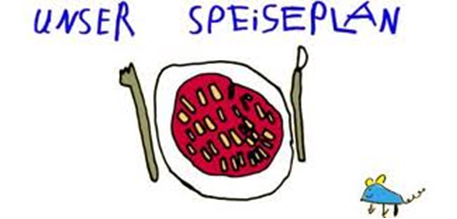 Woche vom 26.02.-01.03.24(KW9)Montag: Hähnchennuggets, Pommes, MaisDienstag:Nudeln mit TomatensoßeMittwoch:Fischstäbchen, Püree, MöhrenDonnerstag: 2.und letzter Schließungstag FortbildungFreitag:Reibekuchen mit ApfelmusFrühstück und Mittagessen je 3,30 Euro